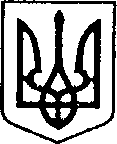    УКРАЇНАЧЕРНІГІВСЬКА ОБЛАСТЬН І Ж И Н С Ь К А    М І С Ь К А    Р А Д АВ И К О Н А В Ч И Й    К О М І Т Е ТР І Ш Е Н Н Явід  31 серпня 2023 р.     	 	 м. Ніжин					№ 376Про затвердження пільгових  категорій та  списків учнів закладів загальної середньої освітина харчування за кошти бюджетуНіжинської міської територіальної громадиу 2023-2024 н.р.Відповідно до п.п. 4 п. «а» ст. 28, ст. 42, 59, 73 Закону України «Про місцеве самоврядування в Україні», на виконання ст. 5 Закону України «Про охорону дитинства», ст. 20 Закону України «Про повну загальну середню освіту»,  статті 10 Закону України «Про статус ветеранів війни, гарантії їх соціального захисту»,  Постанови Кабінету Міністрів України від 24.03.2021р. № 305 «Про затвердження норм та Порядку організації харчування у закладах освіти та дитячих закладах оздоровлення та відпочинку»,  програми «Соціальний захист учнів закладів загальної середньої освіти Ніжинської міської об’єднаної територіальної громади шляхом організації гарячого харчування у 2023 році», рішень виконавчого комітету Ніжинської міської ради від 12.02.2015р. № 35 «Про безкоштовне харчування у дошкільних та загальноосвітніх навчальних закладах дітей, батьки яких є учасниками антитерористичної операції та дітей загиблих батьків під час бойових дій», Регламенту виконавчого комітету Ніжинської міської ради Чернігівської області VІІІ скликання, затвердженого рішенням Ніжинської міської ради VІІІ скликання від 24.12.2020 року № 27-4/2020 виконавчий комітет Ніжинської міської ради вирішив:	1. Затвердити пільгові категорії учнів 1-11 класів  закладів загальної середньої освіти на харчування (одноразові сніданки) за кошти бюджету Ніжинської міської територіальної громади у 2023-2024 н.р.:	1.1. дітей-сиріт, дітей, позбавлених батьківського піклування (додаток 1);	1.2. дітей із сімей, які отримують допомогу відповідно до Закону України «Про державну соціальну допомогу малозабезпеченим сім’ям»(додаток 2);  	 1.3. учнів з числа дітей з особливими освітніми потребами, які навчаються в інклюзивних класах (додаток 3); 	1.4. дітей з числа внутрішньо переміщених осіб(додаток 4); 	1.5. дітей, які мають статус дитини, що постраждала внаслідок воєнних дій і збройних конфліктів (додаток 5);  	1.6.  дітей, батьки  яких  є учасниками  бойових  дій: антитерористичної операції (АТО), операції об’єднаних сил (ООС), повномасштабного вторгнення росії на територію України (додаток 6);	1.7. дітей, батьки яких безпосередньо беруть  участь у заходах, необхідних для забезпечення оборони України, захисту безпеки населення та інтересів держави у зв’язку з військовою агресією російської федерації проти України (додаток 7);	1.8. учнів1-4 класів не категорійних родин  (30%  батьківська доплата від вартості сніданку).	2. Першими та другими сніданками забезпечувати дітей з числа осіб, визначених у статті 10 Закону України «Про статус ветеранів війни, гарантії їх соціального захисту», дітей загиблих учасників антитерористичної операції (АТО), операції об’єднаних сил (ООС) та бойових дій під час повномасштабного вторгнення росії на територію України (додаток 8);.	3. Управлінню освіти Ніжинської міської ради Чернігівської області (Валентина  Градобик) протягом 5 днів з дня прийняття рішення оприлюднити його на офіційному сайті Ніжинської міської ради.	4.  Контроль за виконанням рішення покласти на заступника міського голови з питань діяльності виконавчих органів ради Смагу С.С.Міський голова                                    		Олександр КОДОЛАВІЗУЮТЬНачальник Управління освіти                       		Валентина ГРАДОБИКЗаступник міського головиз питань діяльності виконавчих органів ради                                		Сергій СМАГАНачальник фінансового управління                		Людмила ПисаренкоНачальник відділу                                            		В’ячеслав   ЛЕГА юридично-кадрового забезпечення    Керуючий справами                                          		Валерій САЛОГУБвиконавчого комітету міської ради									Додаток 1                                                                             		до рішення виконавчого                                                                         		комітету міської ради                                                                       			31.08.2023 р. № 376Список учнів закладів загальної середньої освітиіз числа дітей-сиріт, дітей, позбавлених батьківського піклуванняЗаступник міського головиз питань діяльності виконавчих органів ради                                		Сергій СМАГА									Додаток 2                                                                             		до рішення виконавчого                                                                         		комітету міської ради                                                                       			31.08.2023 р. № 376Списокучнів закладів загальної середньої освітиіз числа малозабезпечених дітейЗаступник міського головиз питань діяльності виконавчих органів ради                                		Сергій СМАГА             									Додаток 3                                                                             		до рішення виконавчого                                                                         		комітету міської ради                                                                       			31.08.2023 р. № 376Списокучнів закладів загальної середньої освітиіз числа дітей з особливими освітніми потребами,які навчаються у інклюзивних класахЗаступник міського головиз питань діяльності виконавчих органів ради                                		Сергій СМАГА									Додаток 4                                                                             		до рішення виконавчого                                                                         		комітету міської ради                                                                       			31.08.2023 р. № 376Списокучнів закладів загальної середньої освітиіз числа внутрішньо переміщених осібЗаступник міського головиз питань діяльності виконавчих органів ради                                		Сергій СМАГА									Додаток 5                                                                             		до рішення виконавчого                                                                         		комітету міської ради                                                                       			31.08.2023 р. № 376Списокучнів закладів загальної середньої освіти, які мають статус дитини, що постраждала внаслідок воєнних дій і збройних конфліктівЗаступник міського головиз питань діяльності виконавчих органів ради                                		Сергій СМАГА									Додаток 6                                                                          		до рішення виконавчого                                                                         		комітету міської ради                                                                       			31.08.2023 р. № 376Списокучнів закладів загальної середньої освіти,батьки  яких  є учасниками бойових  дій операції об’єднаних сил (ООС) та  під час повномасштабного вторгнення росії на територію УкраїниЗаступник міського головиз питань діяльності виконавчих органів ради                                		Сергій СМАГА									Додаток 7                                                                                   	до рішення виконавчого                                                                         		комітету міської ради                                                                      			31.08.2023 р. № 376Списокучнів закладів загальної середньої освіти,батьки яких безпосередньо беруть  участь у заходах, необхідних для забезпечення оборони України, захисту безпеки населення та інтересів держави у зв’язку з військовою агресією російської федерації проти УкраїниЗаступник міського головиз питань діяльності виконавчих органів ради                                		Сергій СМАГА									Додаток 8                                                                                   	до рішення виконавчого                                                                         		комітету міської ради                                                                      			31.08.2023 р. № 376Списокучнів закладів загальної середньої освіти,з числа осіб, визначених у статті 10 Закону України  “Про статус ветеранів війни, гарантії їх соціального захисту;дітей загиблих учасників антитерористичної операції (АТО), операції об’єднаних сил (ООС) та бойових дій під час повномасштабного вторгнення росії на територію УкраїниЗаступник міського головиз питань діяльності виконавчих органів ради                                		Сергій СМАГАПОЯСНЮВАЛЬНА ЗАПИСКАдо проєкту рішення від 31.08.2023 року  «Про затвердження пільгових  категорій та  списків учнів закладів загальної середньої освіти на харчування за кошти бюджету Ніжинської територіальної громади у 2023-2024 н.р.»Обгрунтування необхідності прийняття рішення.01.09.2023 року в закладах загальної середньої освіти Ніжинської ТГ розпочнеться освітній процес.  Педагогічними радами Ніжинських гімназій №№ 1, 3, 5, 13,14, 17, ЗОШ І-ІІ ступенів №11, ЗОШ І-ІІІ ступенів №15 прийнято рішення здійснювати освітній процес у 2023/2024 навчальному році в очному режимі. Дані заклади забезпечені як протирадіаційними так і найпростішими укриттями. Освітній процес  у Ніжинських гімназіях №2,9,10, ЗОШ І-ІІІ ступенів №№7, 15, ліцеї здійснюватиметься за змішаною формою. У зв’язку з відсутністю укриття і можливості релокації до найближчих безпечних  приміщень, гімназія №6 навчатиме учнів з використанням технологій дистанційного навчання. Перебування здобувачів освіти у закладах на очному навчанні потребує організації гарячого харчування. Чинне законодавство дозволяє в умовах військового стану організацію пільгового харчування учнів.	Враховуючи клопотання директорів закладів загальної середньої освіти та згідно поданих документів, Управління освіти виносить на розгляд виконавчого комітету проєкт рішення «Про затвердження списків учнів закладів загальної середньої освіти на харчування за кошти бюджету Ніжинської територіальної громади у 2022-2023 н.р.»Загальна характеристика і основні положення проєкту.Порядок організації харчування учнів у закладах загальної середньої освіти  у новому навчальному році та пільгові категорії учнів для організації харчування за кошти бюджету громади. Проєкт складається з 4-х пунктів.Пунктом  1. Визначаються категорії учнів, які харчуються за кошти бюджету Ніжинської територіальної громади.У п. 2 зазначено особливості організації харчування дітей, з числа осіб, визначених у статті 10 Закону України  “Про статус ветеранів війни, гарантії їх соціального захисту;дітей загиблих учасників антитерористичної операції (АТО), операції об’єднаних сил (ООС) та бойових дій під час повномасштабного вторгнення росії на територію України. 3 на начальника Управління освіти Валентину Градобик покладено оприлюднення даного проєкту рішення.П. 4 вказує, що контроль за виконанням рішення покладений на заступника міського голови з питань діяльності виконавчих органів ради Сергія  Смагу. 	3. Стан нормативно-правової бази у даній сфері правового регулювання.Проєкт складений відповідно до ст.ст. 28,42,53,59,73 Закону України «Про місцеве самоврядування в Україні», на виконання ст. 5 Закону України «Про охорону дитинства», ст. 20 Закону України «Про повну загальну середню освіту»,  статті 10 Закону України «Про статус ветеранів війни, гарантії їх соціального захисту»,  Постанови Кабінету Міністрів України від 24.03.2021р. № 305 «Про затвердження норм та Порядку організації харчування у закладах освіти та дитячих закладах оздоровлення та відпочинку»,  програми «Соціальний захист учнів закладів загальної середньої освіти Ніжинської міської об’єднаної територіальної громади шляхом організації гарячого харчування у 2023 році», рішень виконавчого комітету Ніжинської міської ради від 12.02.2015р. № 35 «Про безкоштовне харчування у дошкільних та загальноосвітніх навчальних закладах дітей, батьки яких є учасниками антитерористичної операції та дітей загиблих батьків під час бойових дій», Регламенту виконавчого комітету Ніжинської міської ради Чернігівської області VІІІ скликання, затвердженого рішенням Ніжинської міської ради VІІІ скликання від 24.12.2020 року № 27-4/2020.4. Фінансово-економічне обґрунтування.Згідно документів, поданих закладами загальної середньої освіти, за кошти міського бюджету додатково будуть харчуватися:- 38 учнів із числа сиріт, позбавлених батьківського піклування;- 72 учня з малозабезпечених сімей;- 34 учня із числа дітей з особливими освітніми потребами- 95  учнів, із числа внутрішньо переміщених осіб, - 1 дитина, яка має статус дитини постраждалої внаслідок воєнних дій і збройних конфліктів;- 370  учнів, батьки яких є учасниками антитерористичної операції (ООС), учасниками бойових дій;- 37 учнів, батьки яких безпосередньо беруть  участь у заходах, необхідних для забезпечення оборони України, захисту безпеки населення та інтересів держави у зв’язку з військовою агресією російської федерації проти України30 учнів з числа осіб, визначених у статті 10 Закону України «Про статус ветеранів війни, гарантії їх соціального захисту»;Всього 677 учнів пільгових категорій. З них 269 учнів 1-4 класів пільгових категорій, 408 учнів 5-11 класів пільгових категорій.2414 учнів 1-4 класів не пільгових категорій, за сніданки яких  70% сплачує бюджет громади, 30% батьки.Всього 3091 учнів. Розрахунок коштів на 1 день:269 учні х 40,0 грн. = 10 760,0 грн.408 учнів х 43,0 грн. = 17 544,0 грн.З 04 вересня 2023 р.:вересень – 28 304,0 грн. х 20 дн. = 566 080,0 грн.жовтень – 28 304,0 грн. х 17 дн. = 481 168,0 грн.листопад – 28 304,0 грн. х 22 дн. = 622 688,0 грн.грудень – 28 304,0  грн. х 16  дн. = 452 864,0 грн.Всього  2 151 104,0 грн.2 414 учнів х 40,0 грн. = 96 560,0 грн.96 560,0 грн. х 76 дн. = 7 338 560,0 грн.7 338 560,0 грн. х 70% = 5 136 932,0 грн.Всього  5 136 932,0 грн.Разом 7 288 036,0 грн.Харчування учнів з категорійних родин не потребує додаткових коштів міського бюджету.5. Прогноз соціально-економічних та інших наслідків прийняття проєкту.Прийняття проєкту дозволить забезпечити гарячим харчуванням учнів пільгових категорій.6. Доповідати проєкт на засіданні буде начальник Управління освіти Градобик Валентина Валентинівна.Начальник Управління освіти                 		Валентина ГРАДОБИК№ п/пПрізвище, ім’я,по-батькові дитиниПрізвище, ім’я,по-батькові дитиниЗНЗЗНЗКласКласГімназія №2Гімназія №25 А5 АГімназія №2Гімназія №25 Б5 БГімназія №2Гімназія №299Гімназія№3Гімназія№39-В9-ВЗОШ I-III ступенів №7ЗОШ I-III ступенів №79-Б9-БЗОШ I-III ступенів №7ЗОШ I-III ступенів №76-Б6-БЗОШ I-III ступенів №7ЗОШ I-III ступенів №74-Б4-Б             Гімназія № 9             Гімназія № 92-Б2-БГімназія № 10Гімназія № 105-Г5-ГГімназія № 10Гімназія № 106-В6-ВГімназія № 10Гімназія № 107-В7-ВГімназія № 10Гімназія № 108-Б8-БГімназія № 10Гімназія № 108-Б8-БГімназія № 10Гімназія № 108-Б8-БГімназія № 10Гімназія № 108-В8-ВГімназія № 10Гімназія № 109-А9-АГімназія № 10Гімназія № 109-Г9-ГЗОШ І-ІІ ступенів №11ЗОШ І-ІІ ступенів №1144ЗОШ І-ІІ ступенів №11ЗОШ І-ІІ ступенів №1177ЗОШ І-ІІ ступенів №11ЗОШ І-ІІ ступенів №1122ЗОШ І-ІІ ступенів №11ЗОШ І-ІІ ступенів №1177Гімназія № 13Гімназія № 138-А8-АГімназія №14Гімназія №1411Гімназія №14Гімназія №1433Гімназія №14Гімназія №1433Гімназія №14Гімназія №1455Гімназія №14Гімназія №1466Гімназія №14Гімназія №1477Гімназія №14Гімназія №1488ЗОШ І-ІІІ ступенів №15ЗОШ І-ІІІ ступенів №153-Г3-ГЗОШ І-ІІІ ступенів №15ЗОШ І-ІІІ ступенів №155-Г5-ГЗОШ І-ІІІ ступенів №15ЗОШ І-ІІІ ступенів №154-В4-ВЗОШ І-ІІІ ступенів №15ЗОШ І-ІІІ ступенів №155-Г5-ГЗОШ І-ІІІ ступенів №15ЗОШ І-ІІІ ступенів №156-Г6-ГЗОШ І-ІІІ ступенів №15ЗОШ І-ІІІ ступенів №156-Г6-ГЗОШ І-ІІІ ступенів №15ЗОШ І-ІІІ ступенів №15 9-В 9-ВЗОШ І-ІІІ ступенів №15ЗОШ І-ІІІ ступенів №159-Г9-ГЗОШ І-ІІІ ступенів №15ЗОШ І-ІІІ ступенів №159-Г9-Г№ п/пПрізвище, ім’я,по-батькові дитиниЗНЗКлас Гімназія №23БГімназія №26БГімназія №28Гімназія №31-БГімназія №32-АГімназія №33-АГімназія №33-БГімназія №33-БГімназія №33-ВГімназія №34-ВГімназія №35-ВГімназія №35-ВГімназія №36-АГімназія №36-БГімназія №37-ВГімназія №36-ВГімназія №38-ВГімназія №38-ВГімназія №39-БГімназія №39-БГімназія №31-ВГімназія №34-БГімназія № 54Гімназія № 56Гімназія № 56Гімназія № 57Гімназія № 51ЗОШ I-III ступенів №79-БЗОШ I-III ступенів №74-БЗОШ I-III ступенів №77-БЗОШ I-III ступенів №710-ВЗОШ I-III ступенів №79-АЗОШ I-III ступенів №711ЗОШ I-III ступенів №710-ВЗОШ I-III ступенів №74-АГімназія №95-БГімназія №97-БГімназія №95-АГімназія №99-АГімназія №101-ГГімназія №103-ВГімназія №104-АГімназія №108-АЗОШ І-ІІ ступенів №114Гімназія № 136Гімназія № 138-БГімназія №141Гімназія №143ЗОШ І-ІІІ ступенів №151-ГЗОШ І-ІІІ ступенів №155-ВЗОШ І-ІІІ ступенів №157-ГЗОШ І-ІІІ ступенів №151-ГЗОШ І-ІІІ ступенів №153-ГЗОШ І-ІІІ ступенів №155-АЗОШ І-ІІІ ступенів №152-БЗОШ І-ІІІ ступенів №151 - БЗОШ І-ІІІ ступенів №153 - АЗОШ І-ІІІ ступенів №158-БЗОШ І-ІІІ ступенів №156-БЗОШ І-ІІІ ступенів №158-БНВК №16 «Престиж»3АНВК №16 «Престиж»7БГімназія №177-БГімназія №178-АГімназія №179-АГімназія №179-АГімназія №173-АГімназія №174-АГімназія №171Гімназія №176-АГімназія №178-БГімназія №179-А№ п/пПрізвище, ім’я,по-батькові дитиниЗНЗКласГімназія №15-БГімназія №25АГімназія №26БГімназія №22ВГімназія №22БГімназія №22АГімназія №22АГімназія №22 БГімназія №22ВГімназія №22ВГімназія №21БГімназія №21АГімназія №23-АГімназія №104-БГімназія №104-БГімназія №105-БГімназія №105-БГімназія №102-ВГімназія №102-ВГімназія №102-БГімназія №102-БГімназія №103-ВГімназія №107-АГімназія №108-ВГімназія №101-БЗОШ І-ІІ ступенів №111Гімназія № 139ЗОШ І-ІІІ ступенів №151-ГЗОШ І-ІІІ ступенів №151-ГНВК №16 «Престиж»9БНВК №16 «Престиж»7БНВК №16 «Престиж»7БНВК №16 «Престиж»1НВК №16 «Престиж»8Б№ п/пПрізвище, ім’я,по-батькові дитиниЗНЗКлас Гімназія №11-АГімназія №11-БГімназія №11-БГімназія №28Гімназія №24Гімназія №21АГімназія №25АГімназія №31-ГГімназія №32-АГімназія №33-БГімназія №33-ВГімназія №33-ВГімназія №34-ВГімназія №35-АГімназія №35-БГімназія №37-АГімназія №37-АГімназія №38-БГімназія №39-ВГімназія №39-АГімназія № 58Гімназія №52ЗОШ I-III cтупенів№77-БЗОШ I-III cтупенів№72-БЗОШ I-III cтупенів№710-ГЗОШ I-III cтупенів№75-АГімназія №94-АГімназія №98-БГімназія №96-БГімназія №101-БГімназія №101-БГімназія №106-ВГімназія №106-ВГімназія №107-ВГімназія №109-БГімназія №103-ГГімназія №107-ГГімназія №108-БГімназія №104-БГімназія №104-ГГімназія №104-ВГімназія №105-АГімназія №102-АГімназія №102-АГімназія №102-ВГімназія №106-АГімназія №106-ВГімназія №106-БГімназія №108-ВГімназія №108-ВГімназія №108-ГГімназія №109-БГімназія № 131Гімназія № 137Гімназія №142 класГімназія №143 класГімназія №145 класГімназія №147 класГімназія №148 класЗОШ І-ІІІ ступенів №151-ГЗОШ І-ІІІ ступенів №151-АЗОШ І-ІІІ ступенів №151-АЗОШ І-ІІІ ступенів №152-БЗОШ І-ІІІ ступенів №155-БЗОШ І-ІІІ ступенів №154-АЗОШ І-ІІІ ступенів №159-АЗОШ І-ІІІ ступенів №156-БЗОШ І-ІІІ ступенів №158-ГЗОШ І-ІІІ ступенів №158-БЗОШ І-ІІІ ступенів №151-ГЗОШ І-ІІІ ступенів №154-БЗОШ І-ІІІ ступенів №156-ВЗОШ І-ІІІ ступенів №156-БЗОШ І-ІІІ ступенів №158-ВЗОШ І-ІІІ ступенів №156-ГЗОШ І-ІІІ ступенів №153-ВЗОШ І-ІІІ ступенів №155-АНВК №16 «Престиж»7АНВК №16 «Престиж»5БНВК №16 «Престиж»2НВК №16 «Престиж»8БНВК №16 «Престиж»7БНВК №16 «Престиж»7БНВК №16 «Престиж»4АНВК №16 «Престиж»7АНВК №16 «Престиж»7БГімназія №174-БГімназія №173-АГімназія №175-БГімназія №176-АГімназія №176-АГімназія №176-Бліцей2 курсліцей2 курсліцей2 курс№ п/пПрізвище, ім’я,по-батькові дитиниЗНЗКлас 1.Гімназія №35-Б№ п/пПрізвище, ім’я,по-батькові дитиниЗНЗКлас Гімназія №11-БГімназія №11-БГімназія №11-БГімназія №13-АГімназія №13-БГімназія №13-БГімназія №13-БГімназія №14Гімназія №15-БГімназія №15-БГімназія №15-БГімназія №15-БГімназія №15-БГімназія №16-АГімназія №16-АГімназія №16-АГімназія №16-АГімназія №16-АГімназія №16-АГімназія №16-БГімназія №16-БГімназія №17-АГімназія №17-АГімназія №17-АГімназія №17-АГімназія №17-АГімназія №17-БГімназія №17-БГімназія №17-БГімназія №18-АГімназія №18-АГімназія №18-АГімназія №18-АГімназія №18-АГімназія №18-БГімназія №19Гімназія №19Гімназія №23АГімназія №23АГімназія №28Гімназія №28Гімназія №28Гімназія №26БГімназія №26БГімназія №26БГімназія №21АГімназія №27Гімназія №24АГімназія №24БГімназія №25 БГімназія №26-бГімназія №25БГімназія №27Гімназія №27Гімназія №23 АГімназія №31-АГімназія №31-БГімназія №31-БГімназія №31-ВГімназія №31-ВГімназія №32-АГімназія №32-АГімназія №32-БГімназія №32-БГімназія №32-БГімназія №32-БГімназія №33-АГімназія №33-АГімназія №33-БГімназія №34-АГімназія №34-АГімназія №35-БГімназія №34-АГімназія №34-ВГімназія №34-ВГімназія №35-АГімназія №35-АГімназія №35-БГімназія №35-ВГімназія №35-ВГімназія №36-АГімназія №36-БГімназія №36-ВГімназія №36-БГімназія №36-БГімназія №36-БГімназія №36-ВГімназія №36-ВГімназія №37-АГімназія №37-АГімназія №37-ВГімназія №37-ВГімназія №37-ВГімназія №37-ВГімназія №38-ВГімназія №39-БГімназія №39-ВГімназія №39-ВГімназія  № 51Гімназія  № 56Гімназія  № 56Гімназія  № 55Гімназія  № 54Гімназія  № 52ЗОШ I-III cтупенів№74-БЗОШ I-III cтупенів№79-АЗОШ I-III cтупенів№77-АЗОШ I-III cтупенів№710-АЗОШ I-III cтупенів№72-БЗОШ I-III cтупенів№75-АЗОШ I-III cтупенів№78-АЗОШ I-III cтупенів№710-АЗОШ I-III cтупенів№710-АЗОШ I-III cтупенів№77-БЗОШ I-III cтупенів№710-АЗОШ I-III cтупенів№78-БЗОШ I-III cтупенів№72-АЗОШ I-III cтупенів№77-БЗОШ I-III cтупенів№72-АЗОШ I-III cтупенів№78-АЗОШ I-III cтупенів№711ЗОШ I-III cтупенів№77-БЗОШ I-III cтупенів№79-АЗОШ I-III cтупенів№75-АЗОШ I-III cтупенів№75-АЗОШ I-III cтупенів№711ЗОШ I-III cтупенів№78-БЗОШ I-III cтупенів№72-БЗОШ I-III cтупенів№75-БЗОШ I-III cтупенів№73-АЗОШ I-III cтупенів№74-БЗОШ I-III cтупенів№79-БГімназія №94-БГімназія №99-аГімназія №99-аГімназія №97-аГімназія №91-аГімназія №98-БГімназія №98-БГімназія №96-аГімназія №96-аГімназія №96-бГімназія №95-аГімназія №93-аГімназія №93-аГімназія №93-бГімназія №93-БГімназія №93-БГімназія №98-АГімназія №96-аГімназія №92-АГімназія №93-бГімназія №93-АГімназія №104-ВГімназія №104-БГімназія №104-БГімназія №104-ГГімназія №102-БГімназія №105-ВГімназія №102-БГімназія №102-БГімназія №104-ГГімназія №105-АГімназія №105-БГімназія №102-ВГімназія №108-ВГімназія №102-ВГімназія №102-ВГімназія №102-БГімназія №102-БГімназія №102-АГімназія №105-ВГімназія №102-АГімназія №102-АГімназія №103-АГімназія №103-АГімназія №103-ВГімназія №107-ГГімназія №103-ГГімназія №103-ГГімназія №106-АГімназія №106-АГімназія №106-АГімназія №106-ВГімназія №106-БГімназія №109-БГімназія №109-БГімназія №107-ГГімназія №109-ВГімназія №109-ВГімназія №105-ГГімназія №109-ГГімназія №106-АГімназія №103-БГімназія №104-АГімназія №102-ВГімназія №102-ВГімназія №101-ВГімназія №102-АГімназія №103-АГімназія №101-БГімназія №101-БЗОШ І-ІІ ступенів №111ЗОШ І-ІІ ступенів №113ЗОШ І-ІІ ступенів №115ЗОШ І-ІІ ступенів №117ЗОШ І-ІІ ступенів №117ЗОШ І-ІІ ступенів №117ЗОШ І-ІІ ступенів №117ЗОШ І-ІІ ступенів №118ЗОШ І-ІІ ступенів №119Гімназія № 131Гімназія № 131Гімназія № 132Гімназія № 132Гімназія № 136Гімназія № 132Гімназія № 138-АГімназія № 132Гімназія № 134Гімназія № 135Гімназія № 137Гімназія № 138-БГімназія № 138-БГімназія № 138-БГімназія № 138-БГімназія №141 класГімназія №144 класГімназія №145 класГімназія №146 класГімназія №147 класГімназія №147 класГімназія №148 класЗОШ І-ІІІ ступенів №156-БЗОШ І-ІІІ ступенів №152-АЗОШ І-ІІІ ступенів №153-БЗОШ І-ІІІ ступенів №154-ГЗОШ І-ІІІ ступенів №152-ВЗОШ І-ІІІ ступенів №159-АЗОШ І-ІІІ ступенів №156-ВЗОШ І-ІІІ ступенів №155-АЗОШ І-ІІІ ступенів №1511-АЗОШ І-ІІІ ступенів №155-БЗОШ І-ІІІ ступенів №152-БЗОШ І-ІІІ ступенів №154-АЗОШ І-ІІІ ступенів №151-ГЗОШ І-ІІІ ступенів №156-БЗОШ І-ІІІ ступенів №155-АЗОШ І-ІІІ ступенів №151-АЗОШ І-ІІІ ступенів №156-БЗОШ І-ІІІ ступенів №153-ГЗОШ І-ІІІ ступенів №155-ВЗОШ І-ІІІ ступенів №157-ГЗОШ І-ІІІ ступенів №153-ВЗОШ І-ІІІ ступенів №153-ВЗОШ І-ІІІ ступенів №152-ВЗОШ І-ІІІ ступенів №157-ВЗОШ І-ІІІ ступенів №151-АЗОШ І-ІІІ ступенів №158-ВЗОШ І-ІІІ ступенів №157-АЗОШ І-ІІІ ступенів №156-ВЗОШ І-ІІІ ступенів №156-ГЗОШ І-ІІІ ступенів №153-ВЗОШ І-ІІІ ступенів №155-БЗОШ І-ІІІ ступенів №151-БЗОШ І-ІІІ ступенів №159-БЗОШ І-ІІІ ступенів №158-БЗОШ І-ІІІ ступенів №157-ГЗОШ І-ІІІ ступенів №159-АЗОШ І-ІІІ ступенів №158-БЗОШ І-ІІІ ступенів №155-ГЗОШ І-ІІІ ступенів №158-АЗОШ І-ІІІ ступенів №151-БЗОШ І-ІІІ ступенів №156-ВЗОШ І-ІІІ ступенів №157-БЗОШ І-ІІІ ступенів №158-ГЗОШ І-ІІІ ступенів №151-ВЗОШ І-ІІІ ступенів №152-АЗОШ І-ІІІ ступенів №151-ВЗОШ І-ІІІ ступенів №153-БЗОШ І-ІІІ ступенів №157-АЗОШ І-ІІІ ступенів №155-ГЗОШ І-ІІІ ступенів №151-АЗОШ І-ІІІ ступенів №154-БЗОШ І-ІІІ ступенів №156-ГЗОШ І-ІІІ ступенів №152-ВЗОШ І-ІІІ ступенів №155-АЗОШ І-ІІІ ступенів №154-ВЗОШ І-ІІІ ступенів №153-ГЗОШ І-ІІІ ступенів №154-ГЗОШ І-ІІІ ступенів №152-БЗОШ І-ІІІ ступенів №152-ВЗОШ І-ІІІ ступенів №151-БЗОШ І-ІІІ ступенів №157-ВЗОШ І-ІІІ ступенів №158-БНВК №16 «Престиж»7БНВК №16 «Престиж»9БНВК №16 «Престиж»9АНВК №16 «Престиж»9АНВК №16 «Престиж»8БНВК №16 «Престиж»8БНВК №16 «Престиж»6АНВК №16 «Престиж»6АНВК №16 «Престиж»6БНВК №16 «Престиж»7АНВК №16 «Престиж»8АНВК №16 «Престиж»5АНВК №16 «Престиж»5БНВК №16 «Престиж»5АНВК №16 «Престиж»5АНВК №16 «Престиж»4АНВК №16 «Престиж»3АНВК №16 «Престиж»3БНВК №16 «Престиж»3АНВК №16 «Престиж»4АНВК №16 «Престиж»3БНВК №16 «Престиж»1НВК №16 «Престиж»1НВК №16 «Престиж»1Гімназія №171Гімназія №171Гімназія №171Гімназія №171Гімназія №171Гімназія №172Гімназія №172Гімназія №172Гімназія №173-АГімназія №173-АГімназія №173-АГімназія №173-БГімназія №173-БГімназія №173-БГімназія №173-БГімназія №174-АГімназія №174-АГімназія №174-АГімназія №174-АГімназія №174-БГімназія №175-АГімназія №175-БГімназія №175-БГімназія №175-БГімназія №176-БГімназія №176-БГімназія №177-АГімназія №177-АГімназія №177-АГімназія №177-АГімназія №177-АГімназія №177-БГімназія №177-БГімназія №178-АГімназія №178-АГімназія №178-АГімназія №178-АГімназія №178-АГімназія №178-БГімназія №178-БГімназія №179-АГімназія №179-Бліцей2 курсліцей2 курсліцей2 курсліцей1 курсліцей1 курсліцей1 курсліцей1 курсліцей1 курсліцей1 курс№ п/пПрізвище, ім’я,по-батькові дитиниЗНЗКласГімназія №12Гімназія №29Гімназія №24АГімназія №28Гімназія №26АГімназія №32-АГімназія №37-АГімназія №92-АГімназія №92-АГімназія №103-БГімназія №101-ВГімназія №102-АГімназія №105-ВГімназія №106-АГімназія №102-БГімназія №109-ВГімназія №102-АГімназія №102-БЗОШ І-ІІ ступенів №115Гімназія № 138-АГімназія № 135ЗОШ І-ІІІ ступенів №155-АЗОШ І-ІІІ ступенів №156-ГЗОШ І-ІІІ ступенів №156-ГЗОШ І-ІІІ ступенів №156-АЗОШ І-ІІІ ступенів №159-АЗОШ І-ІІІ ступенів №153-ГЗОШ І-ІІІ ступенів №155-ГЗОШ І-ІІІ ступенів №151-АЗОШ І-ІІІ ступенів №154-БЗОШ І-ІІІ ступенів №154-ВЗОШ І-ІІІ ступенів №157-АЗОШ І-ІІІ ступенів №151-АдовідкаГімназія №175-БГімназія №179-БГімназія №177-БГімназія №178-А№ п/пПрізвище, ім’я,по-батькові дитиниЗНЗКласГімназія №11-БГімназія №19Гімназія №36-ВГімназія №31-БЗОШ I-III ступенів №72-АЗОШ I-III ступенів №74-БЗОШ I-III ступенів №72-АЗОШ I-III ступенів №72-АЗОШ I-III ступенів №72-АЗОШ I-III ступенів №77-АЗОШ I-III ступенів №79-АГімназія №103-АГімназія №108-БГімназія №107-АГімназія №107-АГімназія №106-БГімназія №109-ВЗОШ І-ІІ ступенів №111Гімназія № 133Гімназія № 136Гімназія № 134Гімназія № 133Гімназія № 136Гімназія № 138-БЗОШ І-ІІІ ступенів №153-ВЗОШ І-ІІІ ступенів №157- ВГімназія №175-БГімназія №174-Б29.Гімназія №178-А30.Гімназія №177-А